
РОССИЙСКАЯ  ФЕДЕРАЦИЯ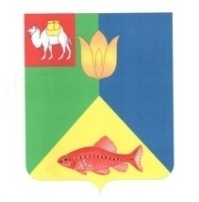 ЧЕЛЯБИНСКАЯ ОБЛАСТЬГЛАВА КУНАШАКСКОГО СЕЛЬСКОГО ПОСЕЛЕНИЯ
КУНАШАКСКОГО МУНИЦИПАЛЬНОГО РАЙОНА
ПОСТАНОВЛЕНИЕ
от 05.12.2022г.                                                                                              № 192В целях предупреждения нарушений юридическими лицами и индивидуальными предпринимателями обязательных требований, требований, установленных муниципальными правовыми актами, устранения причин, факторов и условий, способствующих нарушениям обязательных требований, в соответствии со статьей 8.2.  Федерального закона от 26.12.2008 № 294-ФЗ «О защите прав юридических лиц и индивидуальных предпринимателей при осуществлении государственного контроля (надзора) и муниципального контроля», статьей 17.1. Федерального  закона  от 06.10.2003г. № 131-ФЗ «Об общих принципах организации местного самоуправления в Российской Федерации», а также требованиями, установленными постановлением Правительства Российской Федерации от 26.12.2018 года №1680 «Об утверждении общих требований к организации и осуществлению органами государственного контроля (надзора), органами муниципального контроля мероприятий по профилактике нарушений обязательных требований, требований, установленных муниципальными правовыми актами», статьей  44 Федерального закона от 31.07.2021 года N 248-ФЗ «О государственном контроле (надзоре) и муниципальном контроле в Российской Федерации», постановлением Правительства Российской Федерации от 25.06.2021 года N 990 «Об утверждении Правил разработки и утверждения контрольными (надзорными) органами программы профилактики рисков причинения вреда (ущерба) охраняемым законом ценностям», руководствуясь Уставом Кунашакского сельского поселения,  ПОСТАНОВЛЯЮ:1. Утвердить и принять к исполнению Программу профилактики рисков причинения вреда (ущерба) охраняемым законом ценностям на 2023 год при осуществлении муниципального контроля в сфере благоустройства на территории Кунашакского сельского поселения Кунашакского муниципального района Челябинской области, согласно приложению.2. Разместить настоящее постановление на официальном сайте              администрации Кунашакского сельского поселения в информационно-телекоммуникационной сети «Интернет».3. Контроль за выполнением настоящего постановления оставляю за собой.Глава  Кунашакского сельского поселения                                                                           Р.М. НуриевУтвержденаПостановлением Главы Кунашакского сельского поселенияот «05» декабря 2022 года N192ПРОГРАММАпрофилактики рисков причинения вреда (ущерба) охраняемым законом ценностям на 2023 год при осуществлении муниципального контроля в сфере благоустройствана территории Кунашакского сельского поселенияКунашакского муниципального района Челябинской областиНастоящая программа разработана в соответствии со статьей 44 Федерального закона от 31.07.2021 года N 248-ФЗ «О государственном контроле (надзоре) и муниципальном контроле в Российской Федерации» (далее – Федеральный закон N 248-ФЗ), постановлением Правительства Российской Федерации от 25.06.2021 года N 990 «Об утверждении Правил разработки и утверждения контрольными (надзорными) органами программы профилактики рисков причинения вреда (ущерба) охраняемым законом ценностям» (далее – постановление Правительства РФ N 990) и предусматривает комплекс мероприятий по профилактике рисков причинения вреда (ущерба) охраняемым законом ценностям при осуществлении муниципального контроля в сфере благоустройства на 2023 год (далее – Программа) разработана в целях стимулирования добросовестного соблюдения обязательных требований всеми контролируемыми лицами, устранения условий, причин и факторов, способных привести к нарушениям обязательных требований и (или) причинению вреда (ущерба) охраняемым законом ценностям в сфере благоустройства, а также создание условий для доведения обязательных требований до контролируемых лиц, повышение информированности о способах их соблюдения.ПАСПОРТРаздел 1. Анализ и оценка состояния подконтрольной сферыМуниципальный контроль в сфере благоустройства осуществляется Администрацией Кунашакского сельского поселения Кунашакского муниципального района с 2021 года.Предметом муниципального контроля в сфере благоустройства является соблюдение юридическими лицами, индивидуальными предпринимателями, гражданами обязательных требований Правил благоустройства территории Кунашакского сельского поселения, в том числе требований к обеспечению доступности для инвалидов объектов социальной, инженерной и транспортной инфраструктур и предоставляемых услуг    (далее – обязательные требования).Обязательные требования установлены:- Федеральном законом от 31.07.2020 года N 248-ФЗ «О государственном контроле (надзоре) и муниципальном контроле в Российской Федерации»;- Федеральным законом от 11.06.2021 года N 170-ФЗ «О внесении изменений в отдельные законодательные акты Российской Федерации в связи с принятием Федерального закона «О государственном контроле (надзоре) и муниципальном контроле в Российской Федерации»;- Федеральным законом от 06.10.2003 года N 131-ФЗ «Об общих принципах организации местного самоуправления в Российской Федерации»;- Уставом Кунашакского сельского поселения Кунашакского муниципального района;- Решением Совета депутатов Кунашакского сельского поселения N 39 от 17.11.2021 года «Об утверждении Положения о муниципальном контроле в сфере благоустройства на территории Кунашакского сельского поселения Кунашакского муниципального района Челябинской области»;- Решением Совета депутатов Кунашакского сельского поселения от 27.12.2019 года N 61 «О внесении изменений в «Правила благоустройства территории Кунашакского сельского поселения».При осуществлении муниципального жилищного контроля в сфере благоустройства применяется система управления рисками.Объектами муниципального контроля в сфере благоустройства являются:а) деятельность, действия (бездействие) контролируемых лиц, в рамках которых должны соблюдаться обязательные требования в сфере благоустройства, в том числе предъявляемые к контролируемым лицам, осуществляющим деятельность, действия (бездействие);б) результаты деятельности контролируемых лиц, в том числе продукция (товары), работы и услуги, к которым предъявляются обязательные требования;в) здания, помещения, сооружения, линейные объекты, территории, включая водные, земельные и лесные участки, оборудование, устройства, предметы, материалы, транспортные средства, компоненты природной среды, природные и природно-антропогенные объекты, другие объекты, которыми контролируемые лица владеют и (или) пользуются, компоненты природной среды, природные и природно-антропогенные объекты, не находящиеся во владении и (или) пользовании контролируемых лиц, к которым предъявляются обязательные требования в сфере благоустройства (далее – производственные объекты).В качестве подконтрольных субъектов выступают граждане и организации, указанные в статье 31 Федерального закона N 248-ФЗ, деятельность, действия или деятельности, которых либо производственные объекты, находящиеся во владении и (или) в пользовании которых, подлежат муниципальному контролю в сфере благоустройства.В 2022 году контрольные (надзорные) мероприятия не проводились в соответствии с ограничениями, введёнными Постановлением Правительства Российской Федерации от 10.03.2022 года N 336 «Об особенностях организации и осуществления государственного контроля (надзора), муниципального контроля», и отсутствием обращений по поводу событий влекущих непосредственную угрозу причинения вреда жизни и тяжкого вреда здоровью граждан, по фактам причинения вреда жизни и тяжкого вреда здоровью граждан.В 2022 году были проведены следующие профилактические мероприятия:- актуализирована информация на официальном сайте в соответствии со статьей 46 Федерального закона N 248-ФЗ;- постоянный мониторинг подконтрольной среды;- всестороннее информирование контролируемых лиц о существующих обязательных требованиях, а также ответственности за их нарушения;- побуждение к добропорядочному поведению и добровольному соблюдению обязательных требований.Раздел 2. Цели и задачи реализациипрограммы профилактики рисков причинения вреда (ущерба)Основными целями программы профилактики рисков причинения время (ущерба) являются:а) стимулирование добросовестного соблюдения обязательных требований всеми контролируемыми лицами;б) устранение условий, причин и факторов, способных привести к нарушениям обязательных требований и (или) причинению вреда (ущерба) охраняемым законом ценностям;в) снижение рисков причинения вреда (ущерба) охраняемым законом ценностям;г) создание условий для доведения обязательных требований до контролируемых лиц, повышение информированности о способах их соблюдения.Программа профилактики направлена на решение следующих задач:- повышение прозрачности деятельности контрольного (надзорного) органа;- уменьшение необоснованной административной нагрузки, возлагаемой на контролируемых лиц;- повышение уровня правовой грамотности контролируемых лиц посредством консультирования и информирования, проведения профилактических визитов;- повышение доступности и качества правовой информации, в том числе с использованием социальных сетей, средств массовой информации;- повышение правосознания и правовой грамотности и коммуникативных навыков инспекторского состава для выстраивания партнёрских отношений с контролируемыми лицами, основанных на стремлении инспектора оказать поддержку в соблюдении обязательных требований.- выявление причин, факторов и условий, способствующих нарушению обязательных требований, разработка мероприятий, направленных на устранение нарушений обязательных требований;- приоритет реализации профилактических мероприятий, направленных на снижение риска причинения вреда (ущерба), по отношению к проведению контрольных (надзорных) мероприятий.Раздел 3. Перечень профилактических мероприятий,сроки (периодичность) их проведенияРаздел 4. Показатели результативности и эффективности ПрограммыДля оценки эффективности и результативности программы профилактики используются следующие оценки показателей:По окончании года контрольный орган подводит итоги реализации программы профилактики, размещая отчёт на сайте контрольного органа не позднее февраля следующего за отчетным годом.Об утверждении Программыпрофилактики рисков причинения вреда (ущерба) охраняемым законом ценностям на 2023 год при осуществлении муниципального контроля в сфере благоустройства на территории Кунашакского сельского поселенияКунашакского муниципального района Челябинской областиНаименование программыПрограмма профилактики рисков причинения вреда (ущерба) охраняемым законом ценностям при осуществлении муниципального контроля в сфере благоустройства на 2023 годПравовые основания разработки программы- Федеральный закон N 248-ФЗ;- Постановление Правительства РФ N 990Разработчик программыАдминистрация Кунашакского сельского поселения Кунашакского муниципального районаСроки и этапы реализации программы2023 годИсточники финансированиябюджет муниципального образованияОжидаемые конечные результаты реализации программыустранение условий, причин и факторов, способных привести к нарушениям обязательных требований и (или) причинению вреда (ущерба) охраняемым законом ценностям№ п/пНаименование и форма проведения мероприятияСрок исполненияСтруктурное подразделение, и (или) должностные лица контрольного органа, ответственные за их реализациюСпособ реализацииСпособ реализации1. Информирование1. Информирование1. Информирование1. Информирование1. Информирование1. Информирование1.Размещение на официальном сайте контрольного органа и актуализация следующей информации:Размещение на официальном сайте контрольного органа и актуализация следующей информации:Размещение на официальном сайте контрольного органа и актуализация следующей информации:Размещение на официальном сайте контрольного органа и актуализация следующей информации:Размещение на официальном сайте контрольного органа и актуализация следующей информации:1.1тексты нормативных правовых актов, регулирующих осуществление муниципального контроля;не позднее 16.01.2023 года, актуализация ежемесячно Администрация Кунашакского сельского поселенияАдминистрация Кунашакского сельского поселенияпосредством размещения информации в разделе «муниципальный контроль» на официальном сайте 1.2 сведения об изменениях, внесенных в нормативные правовые акты, регулирующие осуществление муниципального контроля, о сроках и порядке их вступления в силу;не позднее 16.01.2023 года, актуализация ежемесячноАдминистрация Кунашакского сельского поселенияАдминистрация Кунашакского сельского поселенияпосредством размещения информации в разделе «муниципальный контроль» на официальном сайте 1.3перечень нормативных правовых актов с указанием структурных единиц этих актов, содержащих обязательные требования, оценка соблюдения которых является предметом контроля, а также информация о мерах ответственности, применяемых при нарушении обязательных требований, с текстами в действующей редакции;не позднее 16.01.2023 года, актуализация ежемесячно Администрация Кунашакского сельского поселенияАдминистрация Кунашакского сельского поселенияпосредством размещения информации в разделе «муниципальный контроль» на официальном сайте 1.4утвержденные проверочные листы в формате, допускающем их использование для самообследования;апрель 2023 годаАдминистрация Кунашакского сельского поселенияАдминистрация Кунашакского сельского поселенияпосредством размещения информации в разделе «муниципальный контроль» на официальном сайте контрольного органа1.5руководства по соблюдению обязательных требований, установленных органами местного самоуправления и /  или руководства по соблюдению обязательных требований, установленных федеральными НПА, сформированные  федеральными органами исполнительной власти, осуществляющими выработку государственной  политики в данной сфере16.01.2023 г.Администрация Кунашакского сельского поселенияАдминистрация Кунашакского сельского поселенияпосредством размещения информации в разделе «муниципальный контроль» на официальном сайте контрольного органа1.6перечень индикаторов риска нарушения обязательных требований, порядок отнесения объектов контроля к категориям риска;16.01.2023 г.Администрация Кунашакского сельского поселенияАдминистрация Кунашакского сельского поселенияпосредством размещения информации в разделе «муниципальный контроль» на официальном сайте контрольного органа1.7перечень объектов контролялибо  перечень объектов контроля, учитываемых в рамках формирования ежегодного плана контрольных (надзорных) мероприятий с указанием категории риска (при формировании плановых проверок)16.01.2023 г.Администрация Кунашакского сельского поселенияАдминистрация Кунашакского сельского поселенияпосредством размещения информации в разделе «муниципальный контроль» на официальном сайте контрольного органа1.8программу профилактики рисков причинения вреда и план проведения плановых контрольных (надзорных) мероприятий контрольным (надзорным) органом (при проведении таких мероприятий);не позднее 5 днейс даты утвержденияАдминистрация Кунашакского сельского поселенияАдминистрация Кунашакского сельского поселенияпосредством размещения информации в разделе «муниципальный контроль» на официальном сайте контрольного органа1.9исчерпывающий перечень сведений, которые могут запрашиваться контрольным (надзорным) органом у контролируемого лица;не позднее 16.01.2023 года, актуализация ежемесячноАдминистрация Кунашакского сельского поселенияАдминистрация Кунашакского сельского поселенияпосредством размещения информации в разделе «муниципальный контроль» на официальном сайте контрольного органа1.10сведения о способах получения консультаций по вопросам соблюдения обязательных требований (по телефону, посредством видео-конференц-связи, на личном приеме либо в ходе проведения профилактического мероприятия, контрольного (надзорного) мероприятия)не позднее 16.01.2023 годаАдминистрация Кунашакского сельского поселенияАдминистрация Кунашакского сельского поселенияпосредством размещения информации в разделе «муниципальный контроль» на официальном сайте контрольного органа1.11сведения о порядке досудебного обжалования решений контрольного органа, действий (бездействия) его должностных лиц;I квартал2023 годаАдминистрация Кунашакского сельского поселенияАдминистрация Кунашакского сельского поселенияпосредством размещения информации в разделе «муниципальный контроль» на официальном сайте контрольного органа1.12доклады о государственном контроле муниципальном контроле;I квартал года следующего за отчетнымАдминистрация Кунашакского сельского поселенияАдминистрация Кунашакского сельского поселенияпосредством размещения информации в разделе «муниципальный контроль» на официальном сайте контрольного органа1.13доклады, содержащие результаты обобщения правоприменительной практики контрольного органа;до 01 апреля2023 годаАдминистрация Кунашакского сельского поселенияАдминистрация Кунашакского сельского поселенияпосредством размещения информации в разделе «муниципальный контроль» на официальном сайте контрольного органа1.14публичные обсуждения правоприменительной практикиноябрь 2023 годаАдминистрация Кунашакского сельского поселенияАдминистрация Кунашакского сельского поселенияпосредством ВКС 2. Обобщение правоприменительной практики2. Обобщение правоприменительной практики2. Обобщение правоприменительной практики2. Обобщение правоприменительной практики2. Обобщение правоприменительной практики2. Обобщение правоприменительной практики2.1подготовка доклада с результатами обобщения правоприменительной практикидо 01 апреля2023 годаАдминистрация Кунашакского сельского поселенияанализ и письменное оформление результатов правоприменительной практикианализ и письменное оформление результатов правоприменительной практики2.2публичное обсуждение проекта доклада о правоприменительной практикедо 1 марта2023 годаАдминистрация Кунашакского сельского поселенияПосредством проведения ВКСПосредством проведения ВКС3. Объявление предостережения3. Объявление предостережения3. Объявление предостережения3. Объявление предостережения3. Объявление предостережения3. Объявление предостережения3.1Выдача контролируемым лицам предостережения о недопустимости нарушения обязательных требований постоянно по мере необходимостиАдминистрация Кунашакского сельского поселенияпосредством выдачи лично или почтовым отправлением посредством выдачи лично или почтовым отправлением 4. Консультирование4. Консультирование4. Консультирование4. Консультирование4. Консультирование4. Консультирование4Разъяснение по вопросам:положений нормативных правовых актов, муниципальных правовых актов содержащих обязательные требования, оценка соблюдения которых осуществляется в рамках муниципального земельного контроля;положений нормативных правовых актов, муниципальных правовых актов, регламентирующих порядок осуществления муниципального контроля;порядка обжалования решений уполномоченных органов, действий (бездействия) должностных лиц осуществляющих муниципальный земельный контроль;выполнения предписания, выданного по итогам контрольного мероприятия.постоянно по мере поступления обращенийАдминистрация Кунашакского сельского поселенияустно, письменно, посредством ВКС, посредством размещения письменных ответов на запросы по электронной почтеустно, письменно, посредством ВКС, посредством размещения письменных ответов на запросы по электронной почте5. Профилактический визит5. Профилактический визит5. Профилактический визит5. Профилактический визит5. Профилактический визит5. Профилактический визит5Профилактическая беседа по месту осуществления деятельности контролируемого либо путем использования видео-конференц-связи.Профилактический визит к лицам,  приступившим к осуществлению деятельности в контролируемой сфере в 2021 году.Указать дату, время, место планируемых мероприятий в том количестве, которое необходимо Администрация Кунашакского сельского поселенияПосредством посещения места осуществления деятельности контролируемого либо путем использования видео-конференц-связи.Посредством посещения места осуществления деятельности контролируемого либо путем использования видео-конференц-связи.6Иные профилактические мероприятияНаименование показателяИсполнение показателяна 2023 год, %Полнота информации, размещенной на официальном сайте органов местного самоуправления Кунашакского сельского поселения в сети «Интернет» в соответствии с частью 3 статьи 46 Федерального закона N 248-ФЗ100%Удовлетворенность контролируемых лиц контрольной деятельностью в подконтрольной сфере на основании анкетирования70%от числаобратившихсяДоля контролируемых лиц, удовлетворенных консультированием в общем количестве контролируемых лиц, обратившихся за консультацией100%Количество проведенных профилактических мероприятий100%от запланированныхзначение показателянет отклоненияотклонение больше 20%отклонение больше 50 %оценкавысокая эффективностьудовлетворительная эффективностьнизкая эффективность